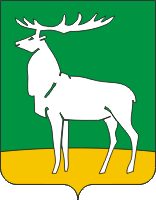 Муниципальное образование город Бузулук Оренбургской области V созывГОРОДСКОЙ СОВЕТ ДЕПУТАТОВг. БузулукРЕШЕНИЕ__25.10.2019 г.____                                                                       №_579____О внесении дополнения в решение городского Совета депутатов от 17.07.2019 № 553 В соответствии с Федеральным законом от 06.10.2003 №  131-ФЗ «Об общих принципах организации местного самоуправления в Российской Федерации», статьей 56 Федерального закона от 29.12.2012 № 273-ФЗ «Об образовании в Российской Федерации», на основании статей 7, 25 Устава города Бузулука городской Совет депутатов решил:1. Внести изменение в решение городского Совета депутатов от 17.07.2019 № 553 «О создании условий в целях привлечения  педагогических работников для работы в муниципальных общеобразовательных организациях города Бузулука», дополнив пунктом 2.1 следующего содержания:«2.1. Установить квоту для заключения договоров о целевом обучении в федеральных образовательных организациях  высшего образования по основным профессиональным программам высшего образования  - программам бакалавриата в рамках укрупненных групп направлений подготовки высшего образования «Образование и педагогические науки» в количестве не более 4 договоров в год.»2. Настоящее решение вступает в силу после официального опубликования в газете «Российская провинция» и подлежит официальному опубликованию на правовом интернет-портале Бузулука БУЗУЛУК-ПРАВО.РФ.3. Настоящее решение подлежит включению в областной регистр муниципальных нормативных правовых актов.4. Контроль за исполнением настоящего решения возложить на постоянную депутатскую комиссию по экономическим вопросам.Председатель городскогоСовета депутатов                                                                                Н.И. БергманГлава города 									С.А. СалминРазослано: в дело, Бузулукской межрайонной прокуратуре, постоянной депутатской комиссии по экономическим вопросам, Управлению образования администрации города Бузулука, Управлению по информационной политике администрации города Бузулука, правовому управлению администрации города Бузулука, обществу с ограниченной ответственностью «Информправо плюс», редакции газеты «Российская провинция»